Qoraqalpog'iston Respublikasi Vazirlar Kengashi Raisining yoshlar siyosati, ijtimoiy rivojlantirish va ma'naviy-ma'rifiy ishlar bo'yicha o'rinbosari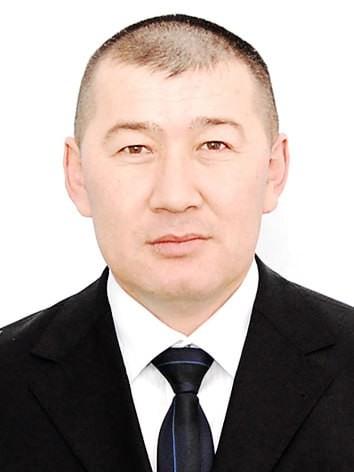 ÓtemuratovBayram PerdebaevichManzil:203103, Nukus  shahar, G'arezsizlik ko'chasi, 50 uyTelefon:0 (361) 222-59-06E-xat:vk.yoshlar@exat.uzE-mail:Qabul kunlari:Seshanba soat 10:00-12:00